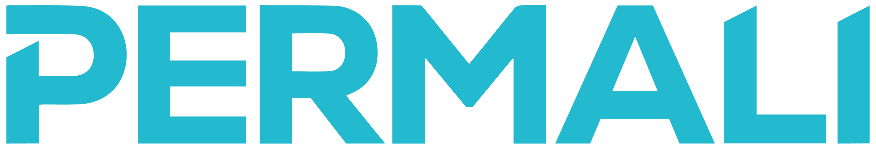 JOB VACANCY – PURCHASING & PRODUCTION SCHEDULERFULL TIME, PERMANENT POSITIONSALARY – DEPENDENT ON EXPERIENCEPermali Gloucester Limited is seeking a full time Purchasing & Production Scheduler to contribute to increasing efficiency and productivity within the business.You will be responsible for scheduling manufacturing operations and the co-ordination of resources required to maintain production objectives. The ability to review and make recommendations on manpower requirements and product management is essential, alongside a good comprehension of the full production cycle and an ability to understand and act upon consumer demand forecasts. BPSS Security clearance is required for this role.Responsibilities will include, but are not limited to –Raise routine Purchase Orders, amendments, and check acknowledgementsMonitor orders and deliveries, following up late deliveriesMaintain records of products and approved suppliersOrder, control and monitor stationary stocksDevelop and implement a fixed production schedule linked to MRPSign off Purchase invoicesManage the purchasing credit card statements To deputise for Commercial & Technical Purchasing Manager at times of absence and/or holidaysReciprocity with other Purchasing & Production Scheduler to ensure business continuity by being fully interchangeableEnsure schedule is optimised to maximise throughput
Essential skills  
Able to multitask, prioritise and work to tight deadlinesAbility to apply logic and reasoning to identify solutions to purchasing and planning problemsExcellent communication skillsDetail orientatedProactive approach to workKnowledge of working with MRP / ERP systemsContinuous improvement experienceAn ability to work calmly under pressure
If you are interested in applying for the vacancy or would like to request the full job description, please email jobs@permali.co.uk with a current CV and covering letter. 